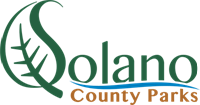  Boating on Lake Solano Lake Solano is a part of Putah Creek, which runs the length of Lake Solano County Park. Enjoy boating or fishing on Lake Solano by renting a canoe or kayak or launching your own non-motorized boat. Answers to FAQs 1. BOAT RENTALS:  Boat rentals are available on weekends and holidays, seasonally, beginning on Easter weekend and ending the last full weekend in September.   Rental hours are 10 am-5 pm. Last rental time out is 3:45 pm. FEES are $10/hour per boat, or $30 for half-day (4 hours). Life jackets are provided, and must be worn.  Pay rental fees at the Lake Solano Nature Center (at the campground entrance).  Renters must be at least 18, and must sign a waiver.  Sorry, no dogs in the boats (dogs not allowed in the Park’s Day Use Area) 2. NO MOTORS: No motorized (gas or electric-powered) boats are allowed on the lake. 3. LAUNCHING: We have a boat launch in the day use area. Daily parking fee is $6.00, with no additional charge to launch a car-top, hand-carried craft. For launching a trailered craft, the combined boat launch/parking fee is $10.00. 4. CANOE GUIDE: We offer free, waterproof canoe guides to point out interesting sights during your paddle. Ask the Park Staff to borrow one, and return it when you’re done. 5. OTHER QUESTIONS? Call Lake Solano County Park: (530) 795-2990.